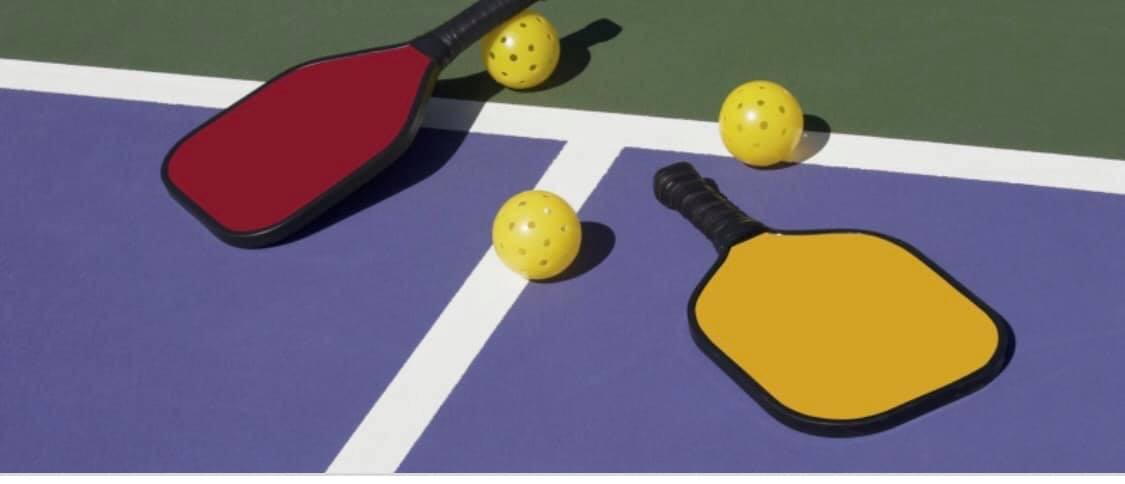 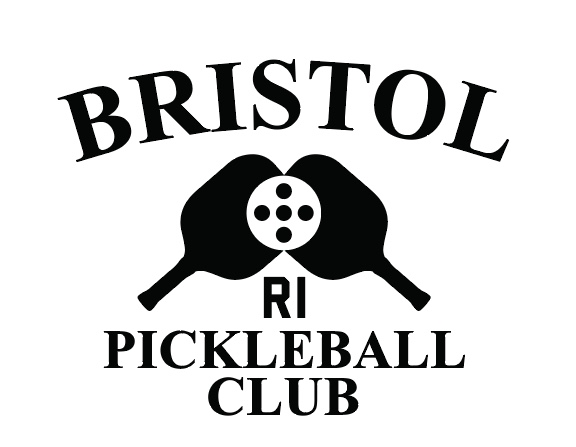 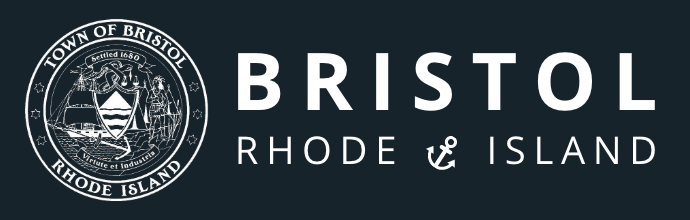 Bristol Pickleball Club of Rhode IslandVOLUNTARY RECREATION RELEASE, PERMISSION, AND INDEMNITY AGREEMENTRelease.  In consideration of being permitted to participate in any way of the activities organized by the Bristol Pickleball Club of Rhode Island, I for myself, my heirs or assigns, HEREBY RELEASE AND HOLD HARMLESS the BRISTOL PICKLEBALL CLUB OF RHODE ISLAND their officers, officials, agents, and/or employees, any person assisting other participants, sponsoring agencies, sponsors, advertisers, and if applicable, owners and lessors of premises used to conduct the event extent permitted by law.    Also, the Town of Bristol, Rhode Island, their officers, employees and agents from liability from any and all claims resulting in personal injuries, accidents or illnesses (including death) and property loss arising from, but not limited to, participation in these organized activities.Assumption of Risk.  Participation when playing pickleball carries with it, certain inherent risks that cannot be eliminated regardless of the care taken to avoid injuries.  The specific risks vary but include 1) minor injuries such as bruises, sprains and dehydration, 2) major injuries such as eye injuries, joint or back injuries, heat stroke, heart attacks, and concussions, and 3) catastrophic injuries such as paralysis and death.  I have read the previous paragraphs and I know, understand and appreciate these and other risks that are inherent in playing pickleball.  I assert that my participation is voluntary and that I knowingly assume all such risks.Indemnification and Hold Harmless.  I also agree to indemnify and hold Bristol Pickleball Club of Rhode Island, their officers, officials, agents, and/or employees, other participants, any person assisting and the Town of Bristol, Rhode Island harmless from any and all claims, actions, suits, costs, expenses, damages and liabilities, including attorney’s fees brought as a result of my involvement when playing pickleball.Use Permission.  I also give Bristol Pickleball Club of Rhode Island and the Town of Bristol, Rhode Island and its agents and designees permission to use or distribute, without limitation or obligation, my image, name, voice, and words for any purpose connected, including promotional, marketing, training, informational, and archival uses._____________________________    	_____________________________	______Signature of Participant			Print Name of Participant		Date______________________________    _____________________________   _______Signature of Parent/Guardian if Minor     Print Name of Minor’s Parent/Guardian    Date         Minor’s Age